 Утверждаю 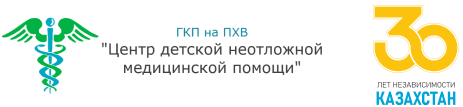                                                                                                                                                                  Директор КГП на ПХВ «Центр детской неотложной медицинской помощи» УОЗ города Алматы А. Смагулов_______________________Объявление
 о проведении закупа способом запроса ценовых предложений №3   г. Алматы                                                                                                                                                                                                «15» февраля 2024 гКГП на ПХВ «Центр детской неотложной медицинской помощи» УОЗ г. Алматы расположенный по адресу город Алматы, ул. Манаса 40, инд. 050040 объявляет о проведении закупа лекарственных средств и медицинских изделий способом запроса ценовых предложений в соответствии Главы 3 Приказа Министра здравоохранения Республики Казахстан от 7 июня 2023 года № 110. Зарегистрирован в Министерстве юстиции Республики Казахстан 8 июня 2023 года № 32733 “Об утверждении правил организации и проведения закупа лекарственных средств, медицинских изделий и специализированных лечебных продуктов в рамках гарантированного объема бесплатной медицинской помощи, дополнительного объема медицинской помощи для лиц, содержащихся в следственных изоляторах и учреждениях уголовно-исполнительной (пенитенциарной) системы, за счет бюджетных средств и (или) в системе обязательного социального медицинского страхования, фармацевтических услуг” (далее – Правила) на сумму 121 798 674,00(сто двадцать один миллион семьсот девяносто восемь тысяч шестьсот семьдесят четыре) тенге 00 тиын.Перечень закупаемых товаров:Условия поставки:**Поставка на условиях ИНКОТЕРМС 2020 в течении трех календарных дней с момента получения заявки от заказчика  (г. Алматы, ул. Манаса 40) включая все затраты потенциального поставщика на транспортировку, страхование, уплату таможенных пошлин, НДС и других налогов, платежей и сборов, и другие расходы, Представление потенциальным поставщиком ценового предложения является формой выражения его согласия осуществить поставку товара с соблюдением условий запроса и типового договора закупа, оплата производится по мере поступления бюджетных средств.Место представления (приема) документов КГП на ПХВ «Центр детской неотложной медицинской помощи» УОЗ г. Алматы, г. Алматы, ул. Манаса 40, 2 этаж , 201 каб, с 09 часов 00 мин. до 17 ч.00 мин за исключением выходных и праздничных дней; обеденный перерыв с 13 ч.00 мин. до 14 ч. 00 мин.) тел 8(727)274-57-96, 8(707)420-55-49, Окончательный срок представления подачи ценовых предложений до 11:00 (по времени Астана) «22» февраля 2024 года.Дата, время и место вскрытия конвертов с ценовыми предложениями в 12:00 (по времени Астана) «22» февраля 2024 года. КГП на ПХВ «Центр детской неотложной медицинской помощи» УОЗ г. Алматы, 2 этаж, 201 каб.Квалификационные требования, предъявляемые к потенциальному поставщику должны соответствовать Правилам.Требования к лекарственным средствам и медицинским изделиям, приобретаемым в рамках оказания гарантированного объема бесплатной медицинской помощи и (или) медицинской помощи в системе обязательного социального медицинского страхования должны соответствовать Правилам.  Каждый потенциальный поставщик до истечения окончательного срока представления ценовых предложений представляет только одно ценовое предложение в запечатанном виде. № лотаНаименование Техническая спецификация Ед.изм  Кол-во  Цена (тенге)  Сумма (тенге) 1Лезвия дерматома по Wagner, стерильные, одноразовые (в упаковке 10 шт.)Лезвия дерматома по Wagner (автор). Предназначены для использования в комплекте с дерматомом Acculan 4 для срезания кожного трансплантата.
Стерильные, одноразовые. В упаковке 10 штук. уп               4          146 400                 585 600   2Лезвие пилы сагитальной, рабочая поверхность 35,0 мм, ширина лезвия 20,0 мм, толщина лезвия 0,5 мм, ширина распила 0,8 ммЛезвие сагитальной пилы, рабочая поверхность 35,0 мм, ширина лезвия 20,0 мм,толщина лезвия 0,5 мм, ширина распила 0,8 мм. Стерильное, многоразовое. шт               5            47 600                 238 000   3Краниальный перфоратор, размером (мм): 14 x диаметром 11 x 1.5Фреза для наложения "фрезевого отверстия". Объединяет эффективную производительность резки с защитой технологии автостопа. При отсутствии сопротивления кости активируется механизм сцепления для автоматического отключения. Конструкция наконечника сверла помогает предотвратить соскалзывания, а острые края быстро прорезают кость. Цветовая кодировка размеров. Внешний диаметр 14 мм, внутренний диаметр 11 мм, выступ 1.5 мм, минимальная толщина кости 1.75 мм. шт               4          135 000                 540 000   4Насадка для интегрированной силовой консоли IPC прямая для больших боров размером 14 смНасадка для больших боров прямая с диаметром вала 3.2 мм, предназначена для обеспечения наилучшего обзора при хирургических доступах. В насадке использован патентованный трехступенчатый процесс блокировки, что облегчает использование и увеличивает эффективность применения в операционных условиях. Эргономичный дизайн и рельефное покрытие для лучшего захвата и контроля. Используется с борами длинной 14 см. Крупная, легко читаемая текстовая и цветовая маркировка позволяет определить подходящие друг другу насадки и боры. шт               1          631 000                 631 000   5Ершик для чистки, среднийЕршики для чистки, среднего размера предназначены для послеоперационной отчистки инструментов. шт               1            46 000                   46 000   6Насадка, ПерфортаторНасадка-перфоратор для наложения фрезевого отверстия, используется для вращения фрезы с посадочным гнездом Hudson и механизмом автоостановки. Наличие понижающего редуктора для увеличения вращающего момента и деликатной работы на костях черепа. шт               1       2 055 000              2 055 000   7Инструмент размером: 8 см х 2.3 ммБор конусный краниотомный малый. Тонкий дизайн для точного рассечения с минимальной потерей костной массы. Для разреза костной ткани, остеотомии, сбора трансплантата, формирования кости, входного отверстия, шовного отверстия и т.д. Диаметр головки (мм) 2.3, Длина головки (мм) 15.9, длина бора 8 см шт             10            65 000                 650 000   8Насадка 2.4Насадка краниотомная для малых боров с вравщающейся ножкой, диаметр вала 2,4 мм, совместима с силовой консолью IPC Medtronic. шт               1          890 000                 890 000   9Инструмент размером 8 см х 1.1 мм х 6 ммВинтовые сверла для насадки для насадки для малых боров. Предназначена для сверления риверстий в плоских костях. Дизайн с ограничением глубины погружения. Диаметр сверла 2,4 мм; длина 8 см. Диаметр головки бора 1,1 мм, длина головки 6 мм. шт               1            50 033                   50 033   10Инструмент размером 8 см х 1.5 мм х 8 ммВинтовые сверла для насадки для насадки для малых боров. Предназначена для сверления риверстий в плоских костях. Дизайн с ограничением глубины погружения. Диаметр сверла 2,4 мм; длина 8 см. Диаметр головки бора 1,5 мм, длина головки 8 мм. шт               1            50 033                   50 033   11Клапан, диаметр 3,5 ммКлапан, силиконовый лепестковый, диаметр 3,5 мм шт             20            40 000                 800 000   12Уплотняющие клапан 50/40Колпачок уплотняющий, цветовой код: черный, используется с троакарами размера 6 мм и  экстракторами/ переходниками 
 вместе с инструментами размера 5 мм, автоклавируемый, 5 шт/упак. для аппарата karl storz шт.             30            13 000                 390 000   13Уплотняющие клапан 60/10Колпачок уплотняющий, цветовой код: зеленый,  используется с троакарами размера 11 мм и экстракторами/переходниками вместе с инструментами размера 10 мм, 
автоклавируемый, 5 шт/упак. для аппарата karl storz шт.             20            16 000                 320 000   14Лампа ксеноновая175 WattЛампа ксеноновая, запасная лампа для , 175 Вт/15В для аппарата karl storz шт.               2       1 200 000              2 400 000   15Оптика жесткая со стеклянными линзами, передне-бокового видения 30°Оптика жесткая со стеклянными линзами, передне-бокового видения 30°, крупноформатная, широкоугольная, диам. 4 мм, длина 18 см, автоклавируемая, со встроенным стекловолоконным световодом. Цветовой код: красный для аппарата karl storz шт               1       3 500 000              3 500 000   16Кабель соединительный, нейтрального электродаКабель соединительный, нейтрального электрода, для аппарата karl storz шт               1          330 000                 330 000   17Электрод, нейтральныйЭлектрод, нейтральный, одноразовый, контактная поверхность разделена на 2 части, для аппарата karl storz AUTOCON 50/200/350, и AUTOCON II 400 всех версий,  A = 
169 кв.см, 50 шт/упак., без соединительного шнура упак               1          300 000                 300 000   18Эластичный интрамедуллярный стержень для детей 2.0 мм, 2,5 мм, 3,0 мм, 3,5 мм, 4,0 мм x 400 мм.Стержень интрамедуллярный эластичный диаметром 2,0мм, 2,5 мм, 3,0 мм, 3,5 мм, 4,0 мм, длиной 400мм. Стержень имеет форму однородной спицы с постоянным диаметром по всей длине. На конце стержня находится хвостовик, который служит для введения и вращения стержня рукой. Хвостовик является продолжением стержня, изогнут по радиусу R=8,5мм, высотой 5мм, длиной 8мм, двусторонне сплащён под углом 8° до размер 0,75мм, закруглён на конце. Имплантаты должны быть оценены по критериям безопасности и совместимости с процедурами магнитно-резонансной томографии. Материал изготовления: сплав титана, соответствующий международному стандарту ISO 5832 для изделий, имплантируемых в человеческий организм. Титан, технические нормы: ISO 5832/3; состав материала: Al - 5,5 - 6,5%, Nb - 6,5 - 7,5%, Ta - 0,50% max., Fe - 0,25% max, O - 0,2% max., C - 0,08% max., N - 0,05% max., H - 0,009% max., Ti – остальное. Полирование изделий: механическое: полирование черновое; полирование заканчивающее; вибрационная обработка. Стержни должны иметь цветовую маркировку относительно диаметра, для удобства идентификации размера. шт           150            46 023              6 903 450   19Инструменты для установки бедренных стержнейНабор инструментов предназначен для имплантации эластичных стержней. Все инструменты местятся на одном поддоне в специальном контейнере предназначенном для стерилизации и хранения.В состав набора инструментов входят следующие инструменты: Держатель стержня, 2 шило размером 5мм и 3,2мм для разных диаметров стержней, два сверла 5,0 и 3,2мм под отверстия для слепых винтов, ручка Штайнмана для введения стержней, импактор-экстрактор, прибор для резания стержней, 2 пробойника, массивные плоскогубцы для изгибания стержней с конусным захватом и молотком щелевидным, направитель-протектор 5,0 для сверла, молоток щелевидный, щипцы для резания стержней упрочнённые 23см до 2мм диаметром, отвёртка Т15, отвёртка Т25. Материал изготовления инструментов набора - нержавеющая сталь, соответствующая международному стандарту ISO 5832 для изделий, имплантируемых в человеческий организм. Сталь технические нормы: ISO 5832/1; состав материала: C - 0,03% max., Si - 1,0% max., Mn - 2,0% max., P - 0,025% max., S - 0,01% max., N - 0,1% maх., Cr - 17, 0 - 19,0% max., Mo - 2,25 - 3,0%, Ni - 13,0 - 15,0%, Cu - 0,5% max., Fe – остальное. комплект               1       4 013 336              4 013 336   20Стержень для плечевой кости 6; 7; 8; 9; 10x180мм, 200мм, 220мм, 240мм, 260мм, 280мм, 300мм, 320ммСтержень предназначен для фиксации переломов плечевой кости. Стержень имеет анатомическую форму, длина L=180мм, 200мм, 220мм, 240мм, 260мм, 280мм, 300мм, 320мм, фиксация стержня при помощи целенаправителя, диаметр дистальной части d=6мм, 7мм, 8мм, 9мм, 10мм. Стержень канюлированный, диаметр канюлированного отверстия 2,8мм. Диаметр проксимальной части стержня 9,5мм. В дистальной части стержня расположены 4 нерезьбовые отверстия диаметром 3мм на расстоянии 7мм, 17мм, 27мм, 37мм от верхушки стержня, ось каждого отверстия смещена на 90° по окружности относительно предыдущего. В проксимальной части стержня расположено 5 отверстие с двухзаходной резьбой диаметром 4,5мм на расстоянии 8,5мм и 13,5мм перпендикулярно оси  проксимальной части стержня, на расстоянии 36мм под углом 65° от оси  проксимальной части стержня, на расстоянии 42мм под углом 57° от оси  проксимальной части стержня и на расстоянии 50мм под углом 45° от оси  проксимальной части стержня. Также в дистальной части стержня расположено одно компрессионное отверстие диаметром 4мм на расстоянии 23,5мм позволяющее осуществить компрессию на отрезке 10мм. По центру компрессионного отверстия расположено одно отверстие с двухзаходной резьбой диаметром 5,5мм. Проксимальная часть стержня наклонена под углом 4° относительно дистальной по радиусу R100мм. В проксимальной части стержня находится продольное внутреннее резьбовое отверстие М6, длиной 11мм под слепой винт. В проксимальной части у верхушки стержня находятся два углубления проходящие через ось стержня, размером 3,5х2,5мм, служащие деротацией во время крепления стержня с направителем. Имплантаты должны быть оценены по критериям безопасности и совместимости с процедурами магнитно-резонансной томографии. Материал изготовления: сплав титана, соответствующий международному стандарту ISO 5832 для изделий, имплантируемых в человеческий организм. Титан, технические нормы: ISO 5832/3; состав материала: Al - 5,5 - 6,5%, Nb - 6,5 - 7,5%, Ta - 0,50% max., Fe - 0,25% max, O - 0,2% max., C - 0,08% max., N - 0,05% max., H - 0,009% max., Ti – остальное. Полирование изделий: механическое: полирование черновое; полирование заканчивающее; вибрационная обработка. Стержень розового, зеленого цвета. шт             10          129 560              1 295 600   21Винт слепой M6-0Винт слепой М6 - должен быть совместим с верхним отверстием проксимальной части стержня для плечевой кости, позволяет закрыть верхнее отверстие стержня для предотвращения зарастания его костной тканью, либо удлинить верхнюю часть стержня. Длина винта 7,5мм, диаметр 6,2мм. Винт полностью прячется в стержне. Резба винта М6х1мм специальный на длине 4мм на расстоянии 1,5мм от дистального конца винта, диаметр дистальной части винта не имеющий резьбы 4,7мм. Винт канюлированный, диаметр канюлированного отверстия 2,9мм. Шлиц винта выполнен под отвертку типа Torx T25, глубина шлица 2,9мм. Имплантаты должны быть оценены по критериям безопасности и совместимости с процедурами магнитно-резонансной томографии. Материал изготовления: сплав титана, соответствующий международному стандарту ISO 5832 для изделий, имплантируемых в человеческий организм. Титан, технические нормы: ISO 5832/3; состав материала: Al - 5,5 - 6,5%, Nb - 6,5 - 7,5%, Ta - 0,50% max., Fe - 0,25% max, O - 0,2% max., C - 0,08% max., N - 0,05% max., H - 0,009% max., Ti – остальное. Полирование изделия: вибрационная обработка.  шт             10            14 863                 148 630   22Стержень для большеберцовой кости 8, 9, 10, 11, 12x270мм, 285мм, 300мм, 315мм, 330мм, 345мм, 360мм, 375мм, 390ммСтержень для большеберцовой кости - Стержень служит для фиксации переломов большеберцовой кости. Диаметр стержня d=8мм, 9мм, 10мм, 11мм, 12мм длина стержня L=270мм, 285мм, 300мм, 315мм, 330мм, 345мм, 360мм, 375мм, 390мм. Стержни фиксируется при помощи рентген негативного целенаправителя в дистальной и проксимальной части. Стержень канюлированный. Диаметр канюлированного канала в дистальной части стержня 5 мм. Дистальная часть стержня на всей длине имеет два уплащения на размер 8,4 мм, что придаёт трёхугольную форму поперечного сечения дистальной части стержня. Данная форма стержня обеспечивает снижение внутрикостного давления во время процедуры имплантации. Диаметр проксимальной части стержня 11мм. Канюлированный канал в проксимальной части – резьбовое отверстие М8, длиной 23мм, длина резьбы 15мм. Служит для соединения стержня с целенаправителем и закрытия канала стержня слепым винтом. В проксимальной части у верхушки стержня находятся два углубления проходящие через ось стержня, размером 3,5х3,5мм, служащие деротацией во время крепления стержня с целенаправителем Фиксация стержня при помощи дистального целенаправителя возможна для каждого размера стержня. Должна быть возможность создания компрессии как в проксимальной, так и в дистальной части стержня. В проксимальной части стержня расположено 5 отверстий. 4 резьбовых отверсия с двухзаходней резьбой диаметром 4,6мм, расположеных по спирали, каждое следующее передвинуто на 45°, на расстоянии 14мм, 20мм, 29мм и 55мм от верхушки стержня, и одно компрессионное отверстие диаметром 4мм, позволяющее провести компрессию на промежутке до 7мм, расположено на расстоянии 37мм от верхушки стержня. В дистальной части стержня расположено 5 отверстий. 4 резьбовых отверсия с двухзаходней резьбой диаметром 4,6мм, расположеных по спирали, каждое следующее передвинуто на 45°, на расстоянии 5мм, 12,5мм, 20мм и 27,5мм от начала стержня, и одно компрессионное отверстие диаметром 4мм, позволяющее провести компрессию на промежутке до 6мм, расположено на расстоянии 30мм от начала стержня. Проксимальная часть стержня имеет изгиб под углом 10° по радиусу R=400мм  относительно дистальной части стержня. Дистальная часть стержня имеет изгиб по радиусу R=100мм на промежутке 56мм от начачла стержня. В реконструктивных резьбовых отверстиях можно применять в порядке замены винты диаметром 4,0мм и 4,5мм. Имплантаты должны быть оценены по критериям безопасности и совместимости с процедурами магнитно-резонансной томографии. Материал изготовления: сплав титана, соответствующий международному стандарту ISO 5832 для изделий, имплантируемых в человеческий организм. Титан, технические нормы: ISO 5832/3; состав материала: Al - 5,5 - 6,5%, Nb - 6,5 - 7,5%, Ta - 0,50% max., Fe - 0,25% max, O - 0,2% max., C - 0,08% max., N - 0,05% max., H - 0,009% max., Ti – остальное. Полирование изделий: механическое: полирование черновое; полирование заканчивающее; вибрационная обработка. Стержень зелёного цвета. шт             30          151 700              4 551 000   23Винт слепой M8-0Винт слепой M8-0 - должен быть совместим с верхним отверстием проксимальной части большеберцового стержня для большеберцовой кости, позволяет закрыть верхнее отверстие стержня для предотвращения зарастания его костной тканью, либо удлинить верхнюю часть стержня. Длина винта 11мм, диаметр 8мм. Винт полностью прячется в стержне. Резба винта М8-0мм специальный на длине 4мм на расстоянии 3мм от дистального конца винта, диаметр дистальной части винта не имеющий резьбы 8мм. Винт канюлированный, диаметр канюлированного отверстия 4,2мм. Шлиц винта выполнен под отвертку типа Torx T30, глубина шлица 3,6мм. Имплантаты должны быть оценены по критериям безопасности и совместимости с процедурами магнитно-резонансной томографии.  Материал изготовления: сплав титана, соответствующий международному стандарту ISO 5832 для изделий, имплантируемых в человеческий организм. Титан, технические нормы: ISO 5832/3; состав материала: Al - 5,5 - 6,5%, Nb - 6,5 - 7,5%, Ta - 0,50% max., Fe - 0,25% max, O - 0,2% max., C - 0,08% max., N - 0,05% max., H - 0,009% max., Ti – остальное. Полирование изделия: вибрационная обработка. шт             20            13 120                 262 400   24Винт дистальный 3.0x20, 25, 30, 35, 40, 45, 50, 55, 60, 65, 70Винт дистальный 3,0 - Винт длинной 20мм, 25мм, 30мм, 35мм, 40мм, 45мм, 50мм, 55мм, 60мм, 65мм, 70мм с переменным диаметром. Резьба двухзаходная диаметром 3мм. Резьба на винте полная. Головка винта цилиндрическая диаметром 6,8мм, высотой 3мм под отвертку типа Torx T25, глубина шлица 2,3мм. Винт имеет самонарезающую резьбу что позволяет фиксировать его без использования метчика. Рабочая часть винта имеет конусное начало, вершинный угол - 60°. Конусное начало имеет 2 подточки под углом 15°. Материал изготовления: сплав титана, соответствующий международному стандарту ISO 5832 для изделий, имплантируемых в человеческий организм. Титан, технические нормы: ISO 5832/3; состав материала: Al - 5,5 - 6,5%, Nb - 6,5 - 7,5%, Ta - 0,50% max., Fe - 0,25% max, O - 0,2% max., C - 0,08% max., N - 0,05% max., H - 0,009% max., Ti – остальное. Полирование изделия: вибрационная обработка.  шт               6              8 200                   49 200   25Винт дистальный 4.0x26, 28, 30, 35, 40, 45, 50, 55, 60, 65, 70, 75, 80, 85, 90, 95, 100 Винт дистальный 4,0 - Винт длинной 26мм, 28мм, 30мм, 35мм, 40мм, 45мм, 50мм, 55мм, 60мм, 65мм, 70мм, 75мм, 80мм, 85мм, 90мм, 95мм, 100мм. Резьба двухзаходная диаметром 4мм. Резьба на винте полная. Головка винта цилиндрическая диаметром 6,8мм, высотой 3мм под отвертку типа Torx T25, глубина шлица 2,5мм. Винт имеет самонарезающую резьбу что позволяет фиксировать его без использования метчика. Рабочая часть винта имеет конусное начало, вершинный угол - 60°. Конусное начало имеет 2 подточки под углом 15°. Материал изготовления: сплав титана, соответствующий международному стандарту ISO 5832 для изделий, имплантируемых в человеческий организм. Имплантаты должны быть оценены по критериям безопасности и совместимости с процедурами магнитно-резонансной томографии. Титан, технические нормы: ISO 5832/3; состав материала: Al - 5,5 - 6,5%, Nb - 6,5 - 7,5%, Ta - 0,50% max., Fe - 0,25% max, O - 0,2% max., C - 0,08% max., N - 0,05% max., H - 0,009% max., Ti – остальное. Полирование изделия: вибрационная обработка.  шт             50              6 406                 320 300   26Винт дистальный 4.5x26, 28, 30, 35, 40, 45, 50, 55, 60, 65, 70, 75, 80, 85, 90, 95, 100 Винт дистальный 4,5 - Винт длинной 26мм, 28мм, 30мм, 35мм, 40мм, 45мм, 50мм, 55мм, 60мм, 65мм, 70мм, 75мм, 80мм, 85мм, 90мм, 95мм, 100мм с переменным диаметром. Резьба диаметром 4мм на длине 8мм от конца винта, переходящая в резьбу 4,5мм. Резьба на винте полная. Головка винта цилиндрическая диаметром 6,8мм, высотой 3мм, имеет подточку на боковой поверхности глубиной 0,5мм на расстоянии 1,8мм от верхушки головки винта, под отвертку типа Torx T25, глубина шлица 2,9мм. Винт имеет самонарезающую резьбу что позволяет фиксировать его без использования метчика. Рабочая часть винта имеет конусное начало, вершинный угол - 60°. Конусное начало имеет 2 подточки под углом 15°. Материал изготовления: сплав титана, соответствующий международному стандарту ISO 5832 для изделий, имплантируемых в человеческий организм. Имплантаты должны быть оценены по критериям безопасности и совместимости с процедурами магнитно-резонансной томографии. Титан, технические нормы: ISO 5832/3; состав материала: Al - 5,5 - 6,5%, Nb - 6,5 - 7,5%, Ta - 0,50% max., Fe - 0,25% max, O - 0,2% max., C - 0,08% max., N - 0,05% max., H - 0,009% max., Ti – остальное. Полирование изделия: вибрационная обработка.  шт             50              6 406                 320 300   27Стержень для бедренной кости, правый, левый, R, L 8, 9, 10, 11 мм x 260 мм, 280мм, 300мм, 320мм, 340мм, 360мм, 380мм, 400мм.Интрамедуллярный канюлированный стержень для блокирующего остеосинтеза бедренной кости, правый/левый. Универсальный канюлированный стержень предназначен для лечения переломов бедренной кости (применяется при компрессионном, реконструктивном и ретроградном методах лечения), вводится анте- и ретроградным методами. Длина L=260мм, 280мм, 300мм, 320 мм, 340мм, 360мм, 380мм, 400мм. Фиксация стержня при помощи дистального рентген негативного целенаправителя возможна до длины 520 мм, диаметр дистальной части стержня d=8мм, 9 мм, 10мм, 11мм, диаметр проксимальной части 13 мм, длинна 82мм. Проксимальная часть стержня изогнута на радиусе 2800мм. На поверхности дистального отдела имеются 2 продольных канала расположеных на длинне всей дистальной части стержня в оси динамических отверстий на глубине 0,6мм. Каналы начинаются на расстоянии 79мм от верхушки стержня. Стержень канюлированный, диаметр канюлированного отверстия в дистальной части 5мм и в проксимальной части 5мм. Должна быть возможность создания компрессии в дистальной и проксимальной части стержня. Стержень правый, левый. Является универсальным, т.к правый стержень может быть установлен на правую конечность и наоборот, кроме реконструктивном метода введения. В проксимальной части имеются 6 отверстий. 2 нерезьбовых отверсия у верхушки стержня диаметром 6,5мм на расстоянии 15мм, 30мм расположеных в плоскости шейки вертела перпендикулярно поверхности стержня. Используются при ретроградном методе фиксации под дистальные винты 6,5мм и блокирующий набор 6,5 мм для фиксации мыщелков. 2 нерезьбовых отверсия у верхушки стержня диаметром 6,5мм на расстоянии 47мм, 58,5мм от верхушки стержня, расположеных в плоскости шейки вертела под углом 45° от поверхности стержня. Используются при реконструктивном и антеградном методе фиксации под дистальные винты 6,5мм и реконструктивные винты 6,5 мм имплантированные в шейку бедра. Данные отверстия соединены динамическим отверстием диаметром 4,5мм, позволяющим провести компрессию на промежутке 11,5мм. 1 резьбовое отверстие под винт 4,5мм от верхушки стержня на расстоянии 72мм в плоскости шейки вертеля. В дистальной части стержня расположены не менее 4 отверстий. 3 резьбовые отверстия под винты 4,5мм от конца стержня на расстоянии 5мм в плоскости шейки вертела, 15мм и 25мм в плоскости перпендикулярно плоскости шейки вертеля и одно динамическое отверстие диаметром 4,5мм на расстоянии 35мм, позволяющее провести компрессию на расстоянии 6мм в плоскости шейки вертела. В проксимальной части стержня находится резьбовое отверсие М10 под слепой и компрессионный винт длинной 25мм. Имплантаты должны быть оценены по критериям безопасности и совместимости с процедурами магнитно-резонансной томографии.
Материал изготовления - нержавеющая сталь, соответствующая международному стандарту ISO 5832 для изделий, имплантируемых в человеческий организм. Сталь технические нормы: ISO 5832/1; состав материала: C     - 0,03% max., Si    - 1,0% max., Mn - 2,0% max., P     - 0,025% max., S     - 0,01% max., N    - 0,1% maх., Cr   - 17,0 - 19,0% max., Mo - 2,25 - 3,0%, Ni   - 13,0 - 15,0%, Cu   - 0,5% max., Fe   -остальное. шт             30          117 568              3 527 040   28Винт слепой M10x1-0Винт слепой - должен быть совместим с верхним отверстием проксимальной части бедренного стержня, позволяет закрыть верхнее отверстие стержня для предотвращения зарастания его костной тканью, либо удлинить верхнюю часть стержня. Длинна винта 14,5мм, длинна проксимальной части винта 6 мм, диаметром 8 мм. Винт полностью прячется в стержне. Резба винта М10х1-0 мм на длинне 4,5 мм на расстоянии 3 мм от дистального конца винта, диаметр дистальной части винта не имеющий резьбы 6,3мм. Винт канюлированный, диаметр канюлированного отверстия 3,55мм. Шлиц винта выполнен под шестигранную отвертку S3,5 мм, глубина шестигранного шлица 4,2мм. Имплантаты должны быть оценены по критериям безопасности и совместимости с процедурами магнитно-резонансной томографии. Материал изготовления - нержавеющая сталь, соответствующая международному стандарту ISO 5832 для изделий, имплантируемых в человеческий организм. Сталь технические нормы: ISO 5832/1; состав материала: C     - 0,03% max., Si    - 1,0% max., Mn - 2,0% max., P     - 0,025% max., S     - 0,01% max., N    - 0,1% maх., Cr   - 17,0 - 19,0% max., Mo - 2,25 - 3,0%, Ni   - 13,0 - 15,0%, Cu   - 0,5% max., Fe   -остальное. шт             10            11 685                 116 850   29Винт дистальный 4.5 L-20мм, 25мм, 30мм, 35 мм, 40 мм, 45 мм, 50 мм, 55 мм, 60 мм, 65 мм, 70 мм, 75 мм, 80 мм, 85мм, 90мм, 95мм, 100ммВинт дистальный  - диаметр винтов должен быть 4,5мм, длина винтов 20мм, 25мм, 30мм, 35 мм, 40 мм, 45 мм, 50 мм, 55 мм, 60 мм, 65 мм, 70 мм, 75 мм, 80 мм, 85мм, 90мм, 95мм, 100мм резьба на ножке винта полная, длинной на 6мм меньше длинны винта, для каждой длинны винта. Головка винта цилиндрическая диаметром 6мм высотой 4,5мм под шестигранную отвертку S3,5 мм (глубина шестигранного шлица 2,5мм). Винты должны иметь самонарезающую резьбу что позволит фиксировать их без использования метчика. Рабочая часть винта имеет конусное начало, вершинный угол - 60°. Конусное начало имеет 3 подточки длинной 8мм. Имплантаты должны быть оценены по критериям безопасности и совместимости с процедурами магнитно-резонансной томографии Материал изготовления - нержавеющая сталь, соответствующая международному стандарту ISO 5832 для изделий, имплантируемых в человеческий организм. Сталь технические нормы: ISO 5832/1; состав материала: C-0,03% max., Si-1,0% max., Mn-2,0% max., P-0,025% max., S-0,01% max., N-0,1%maх., Cr-17,0-19,0% max., Mo-2,25-3,0%, Ni-13,0-15,0%, Cu-0,5% max., Fe-остальное. шт           120              4 561                 547 320   30 пластина узкая, компрессионная, с ограниченным контактом 5отв. L-88, 6отв. L-103, 7отв. L-118, 8отв. L-133, 10отв. L-163, 12отв. L-193Пластина узкая компрессионная с ограниченным контактом шириной 11 мм, толщиной 2,8 мм, длиной 88 мм, 103мм, 118мм, 133мм, 163мм, 193мм. 5, 6, 7, 8, 10, 12 блокируемых отверстий для блокирующих винтов диаметром 3,5 мм, данные отверстия имеют опорную конусную часть  и нарезную цилиндрическую, также по протяженности пластины 5, 6, 7, 8, 10, 12 овальные компрессионные отверстия для кортикальных винтов диаметром 3,5 мм. Блокируемые отверстия не должны быть совмещены с овальными компрессионными отверстиями. Конструкция пластин должна позволят их интраоперационный изгиб. Импланты должны быть оценены по критериям безопасности и совместимости с процедурами магнитно-резонансной томографии.  Маркировка пластин коричневым цветом. Материал изготовления- титан, технические нормы: состав материала: Al - 5,5 - 6,5%, Nb - 6,5 - 7,5%, Ta - 0,50% max., Fe - 0,25% max, O - 0,2% max., C - 0,08% max., N - 0,05% max., H - 0,009% max., Ti – остальное. Полирование изделий: механическое: полирование черновое; полирование заканчивающее; вибрационная обработка. шт             20            59 655              1 193 100   31 пластина для плечевой кости  4отв. L-116, 5отв. L-131Пластина для плечевой кости используется при многооскольчатых переломах проксимального метаэпифиза плечевой кости. Пластина фигурная – 3D. Анатомический дизайн пластины отражает форму кости. Толщина пластины 2,8мм. Длина пластин L- 116мм, 131мм ширина пластины в диафизарной части 12мм, в эпифизарной 20мм. В эпифизарной части пластины расположены под разными углами в 3-х плоскостях 9 отверстий с двухзаходной резьбой 4,5мм, 8 отверстий диаметром 2,1мм под спицы Киршнера, для крепления шаблон-накладки и для временной стабилизации и подшивания мягких тканей, и 1 отверстий с двухзаходной резьбой 3,5 для фиксации шаблон-накладки. В диафизарной части пластины находится 1 отверстие диаметром 2,1мм под спицы Киршнера на расстоянии 5,5мм от края диафизарной части пластины 4, 5 отверстий с двухзаходной резьбой 4,5мм на расстоянии 20мм, 35мм, 50мм и 65мм от края диафизарной части пластины и 4 компрессионных отверстия диаметром 4,5мм на расстоянии 12,5мм, 27,5мм, 42,5мм позволяющие провести компрессию на промежутке 2мм, и 1 компрессионное отверстие диаметром 4,5мм на расстоянии 56,5мм позволяющее провести компрессию на промежутке 4мм. Дистальная часть изогнута по переменному радиусу, перепад высоты дистальной и проксимальной части пластины 5мм. Блокируемые отверстия не должны быть совмещены с овальными компрессионными отверстиями. Конструкция пластин должна позволять их интраоперационный изгиб. Имплантаты должны быть оценены по критериям безопасности и совместимости с процедурами магнитно-резонансной томографии. Материал изготовления: сплав титана, соответствующий международному стандарту ISO 5832 для изделий, имплантируемых в человеческий организм. Титан, технические нормы: ISO 5832/3; состав материала: Al - 5,5 - 6,5%, Nb - 6,5 - 7,5%, Ta - 0,50% max., Fe - 0,25% max, O - 0,2% max., C - 0,08% max., N - 0,05% max., H - 0,009% max., Ti – остальное. Полирование изделий: механическое: полирование черновое; полирование заканчивающее; Пластина коричневого цвета. шт               5          112 494                 562 470   32 пластина ключичная S-образная, диафизарная правая, левая 6 отв., 8отв., 9отв., 10отв., 11отв.Пластина ключичная S-образная диафизарная левая, правая - используется при переломах ключицы. Пластина фигурная – 3D. Анатомический S-образный дизайн пластины отражает форму кости. Толщина пластины 2,8мм. Длина пластин L-71мм, 80мм, 89мм, 98мм, 107мм ширина сечения пластины 10,5мм. На пластине расположены под разными углами в 3-х плоскостях 8 отверстий с двухзаходной резьбой 4,5мм и 2 отверстия диаметром 2,1мм под спицы Киршнера на расстоянии 6мм от каждого края пластины. Конструкция пластин должна позволят их интраоперационный изгиб. Имплантаты должны быть оценены по критериям безопасности и совместимости с процедурами магнитно-резонансной томографии. Материал изготовления: сплав титана, соответствующий международному стандарту ISO 5832 для изделий, имплантируемых в человеческий организм. Титан, технические нормы: ISO 5832/3; состав материала: Al - 5,5 - 6,5%, Nb - 6,5 - 7,5%, Ta - 0,50% max., Fe - 0,25% max, O - 0,2% max., C - 0,08% max., N - 0,05% max., H - 0,009% max., Ti – остальное. Полирование изделий: механическое: полирование черновое; полирование заканчивающее;  шт               5          142 209                 711 045   33пластина узкая для мыщелков большеберцовой кости, левая, правая, 4отв. L-109; 5отв. L-124; 6отв. L-139; 7отв. L-154; 8отв. L-169; 9отв. L-184Пластина с угловой стабильностью узкая для большеберцовой кости левая/правая - используется при многооскольчатых переломах проксимального отдела большеберцовой кости. Пластина L-образная, фигурная – 3D. Анатомический дизайн пластины отражает форму кости. Пластина  левая/правая. Толщина пластины 4мм. Длина пластины L-109мм, 124мм, 139мм, 154мм, 169мм, 184мм, ширина пластины в диафизарной части 11мм, в эпифизарной 42мм. Нижние подрезы в диафизарной части пластины ограничивают контакт пластины с костью, улучшают кровоснабжение тканей вблизи имплантата. Блокируемые отверстия не должны быть совмещены с овальными компрессионными отверстиями.  В эпифизарной части пластины расположены под разными углами в 3-х плоскостях 6 отверстий с двухзаходной резьбой 4,5мм, 3 отверстия диаметром 2,1мм под спицы Киршнера. В диафизарной части пластины находится 1 отверстие диаметром 2,1мм под спицы Киршнера на расстоянии 5,5мм от края диафизарной части пластины 4, 5, 6, 7, 8, 9 отверстия с двухзаходной резьбой 4,5мм. Первое отверстие расположено на расстоянии 21мм от края диафизарной части пластины, расстояние между отверстиями 15мм и 4, 5, 6, 7, 8 и 9 компрессионных отверстие диаметром 4,2мм позволяющие провести компрессию на промежутке 2мм. Первое отверстие на расстоянии 13,5мм от края диафизарной части пластины, расстояние между отверстиями 15мм. Диафизарная часть пластины изогнута по радиусу R50мм в оси диафизарной части пластины и по радиусу R39мм перпендикулярно оси диафизарной части пластины, перепад высоты дистальной и проксимальной части пластины 9,6мм. Конструкция пластин должна позволят их интраоперационный изгиб. Имплантаты должны быть оценены по критериям безопасности и совместимости с процедурами магнитно-резонансной томографии. Материал изготовления: сплав титана, соответствующий международному стандарту ISO 5832 для изделий, имплантируемых в человеческий организм. Титан, технические нормы: ISO 5832/3; состав материала: Al - 5,5 - 6,5%, Nb - 6,5 - 7,5%, Ta - 0,50% max., Fe - 0,25% max, O - 0,2% max., C - 0,08% max., N - 0,05% max., H - 0,009% max., Ti – остальное. Полирование изделий: механическое: полирование черновое; полирование заканчивающее; вибрационная обработка.  шт               5            94 095                 470 475   34пластина большеберцовая дистальная медиальная, левая, правая, 4отв. L-123, 6отв. L-153; 8отв. L-183; 10отв. L-213Пластина большеберцовой дистальная медиальная (левая, правая) используется при многооскольчатых переломах дистального отдела большеберцовой кости и переломы распространяющиеся к диафизу. Пластина фигурная – 3D. Анатомический дизайн пластины отражает форму кости. Пластина  левая/правая. Толщина пластины 2мм. Длина пластины L-123мм, 153мм и 183мм, 213мм ширина пластины в диафизарной части 12мм, в эпифизарной 21,5мм. В эпифизарной части пластины расположены под разными углами в 3-х плоскостях 9 отверстий с двухзаходной резьбой 4,5мм, 4 отверстия диаметром 2,1мм под спицы Киршнера и для крепления шаблон-накладки и 1 отверстий с двухзаходной резьбой 3,5 для фиксации шаблон-накладки. В диафизарной части пластины находится 1 отверстие диаметром 2,1мм под спицы Киршнера на расстоянии 5,5мм от края диафизарной части пластины, 4, 6, 8 и 10 отверстий с двухзаходной резьбой 4,5мм на расстоянии 20мм, 35мм, 50мм, 65мм, 80мм, 95мм, 110мм и 125мм от края диафизарной части пластины и 6, 8 и 10 компрессионных отверстия диаметром 4,5мм на расстоянии 12,5мм, 27,5мм, 42,5мм, 57,5мм, 72,5мм, 87,5мм и 102,5 позволяющее провести компрессию на промежутке 2мм и на расстоянии 118,5мм, позволяющее провести компрессию на промежутке 3мм. Дистальна часть изогнута по переменному радиусу. Блокируемые отверстия не должны быть совмещены с овальными компрессионными отверстиями. Конструкция пластин должна позволять их интраоперационный изгиб. Имплантаты должны быть оценены по критериям безопасности и совместимости с процедурами магнитно-резонансной томографии. Материал изготовления: сплав титана, соответствующий международному стандарту ISO 5832 для изделий, имплантируемых в человеческий организм. Титан, технические нормы: ISO 5832/3; состав материала: Al - 5,5 - 6,5%, Nb - 6,5 - 7,5%, Ta - 0,50% max., Fe - 0,25% max, O - 0,2% max., C - 0,08% max., N - 0,05% max., H - 0,009% max., Ti – остальное. Полирование изделий: механическое: полирование черновое; полирование заканчивающее; Пластина коричневого цвета. шт               5          130 790                 653 950   35пластина дистальная латеральная для малоберцовой кости левая, правая, 4отв. L-85; 5отв. L-95; 6отв. L-105; 7отв. L-115; 8отв. L-125; 9отв. L-135Пластина дистальная латеральная для малоберцовой кости левая/правая, используется при многооскольчатых переломах дистального отдела малоберцовой кости. Пластина фигурная – 3D. Анатомический дизайн пластины отражает форму кости. Пластина  правая/левая. Толщина пластины 2мм. Длина пластин L-85мм, 95мм, 105мм, 115мм и 125мм, 135мм ширина пластины в диафизарной части 11мм, в эпифизарной 20мм. В эпифизарной части пластины расположены под разными углами в 3-х плоскостях 6 отверстий с двухзаходной резьбой 4,5мм, 4 отверстия диаметром 2,1мм под спицы Киршнера и для крепления шаблон-накладки и 1 отверстий с двухзаходной резьбой 3,5 для фиксации шаблон-накладки и одно компрессионное отверстие на расстоянии 36,5мм от края эпифизарной части пластины, позволяющее провести компрессию на промежутке 6мм. В диафизарной части пластины находится 1 отверстие диаметром 2,1мм под спицы Киршнера на расстоянии 12мм от края диафизарной части пластины, 3, 4, 5, 6, 7, 8, 9 отверстия с двухзаходной резьбой 4,5мм на расстоянии 7мм, 17мм и 37мм от края диафизарной части пластины и 1 компрессионное отверстие диаметром 4,5мм на расстоянии 27мм, позволяющее провести компрессию на промежутке 5мм. Дистальна часть изогнута по переменному радиусу, перепад высоты дистальной и проксимальной части пластины 5,5мм. Конструкция пластин должна позволят их интраоперационный изгиб. Имплантаты должны быть оценены по критериям безопасности и совместимости с процедурами магнитно-резонансной томографии. Материал изготовления: сплав титана, соответствующий международному стандарту ISO 5832 для изделий, имплантируемых в человеческий организм. Титан, технические нормы: ISO 5832/3; состав материала: Al - 5,5 - 6,5%, Nb - 6,5 - 7,5%, Ta - 0,50% max., Fe - 0,25% max, O - 0,2% max., C - 0,08% max., N - 0,05% max., H - 0,009% max., Ti – остальное. Полирование изделий: механическое: полирование черновое; полирование заканчивающее; Пластина коричневого цвета шт               5          126 075                 630 375   36пластина большеберцовая дистальная L-образная, левая, правая 6отв. L-150; 7отв. L-165; 8отв. L-180Пластина большеберцовая дистальная L левая/правая - используется при многооскольчатых переломах дистального отдела большеберцовой кости. Пластина L-образная, фигурная – 3D. Анатомический дизайн пластины отражает форму кости. Пластина  левая/правая. Толщина пластины 4мм. Длина пластины L-150мм, 165мм, 180мм ширина пластины в диафизарной части 11мм, в эпифизарной 37,5мм. Нижние подрезы в диафизарной части пластины ограничивают контакт пластины с костью, улучшают кровоснабжение тканей вблизи имплантата. Блокируемые отверстия не должны быть совмещены с овальными компрессионными отверстиями. В эпифизарной части пластины расположены под разными углами в 3-х плоскостях 7 отверстий с двухзаходной резьбой 4,5мм, 3 отверстия диаметром 2,1мм под спицы Киршнера и для крепления шаблон-накладки, и 1 отверстий с двухзаходной резьбой 3,5 для фиксации шаблон-накладки и. В диафизарной части пластины находится 1 отверстие диаметром 2,1мм под спицы Киршнера на расстоянии 5,5мм от края диафизарной части пластины, 6, 7 и 8 отверстий с двухзаходной резьбой 4,5мм. Первое отверстие расположено на расстоянии 21мм от края диафизарной части пластины, расстояние между отверстиями 15мм и 6, 7 и 8 компрессионных отверстие диаметром 4,2мм позволяющие провести компрессию на промежутке 2мм. Первое отверстие на расстоянии 13,5мм от края диафизарной части пластины, расстояние между отверстиями 15мм. Диафизарная часть пластины изогнута в двух плоскостях по радиусу R220мм в оси диафизарной части пластины и по радиусу R40мм перпендикулярно оси диафизарной части пластины, перепад высоты дистальной и проксимальной части пластины 11мм. Конструкция пластин должна позволят их интраоперационный изгиб. Имплантаты должны быть оценени по критериям безопасности и совместимости с процедурами магнитно-резонансной томографии. Материал изготовления: сплав титана, соответствующий международному стандарту ISO 5832 для изделий, имплантируемых в человеческий организм. Титан, технические нормы: ISO 5832/3; состав материала: Al - 5,5 - 6,5%, Nb - 6,5 - 7,5%, Ta - 0,50% max., Fe - 0,25% max, O - 0,2% max., C - 0,08% max., N - 0,05% max., H - 0,009% max., Ti – остальное. Полирование изделий: механическое: полирование черновое; полирование заканчивающее;  шт               5          164 000                 820 000   37винт 3.5x10, 12, 14, 16, 18, 20, 22, 24, 26, 28, 30, 32, 34, 36, 38, 40, 42, 44, 46, 48, 50, 52, 54, 56, 58, 60, 65, 70, 75, 80, 85, 90 мм. винт блокирующий 3,5 - Винт длиной 10, 12мм, 14мм, 16мм, 18мм, 20мм, 22мм, 24мм, 26мм, 28мм, 30мм, 32мм, 34мм, 36мм, 38мм, 40мм, 42мм, 44мм, 46мм, 48мм, 50мм, 52мм, 54мм, 56мм, 58мм, 60мм, 65мм, 70мм, 75мм, 80мм, 85мм, 90мм. Резьба двухзаходная диаметром 3,5мм. Резьба на винте полная. Головка винта цилиндрическая с двухзаходной резьбой диаметром 4,5мм, высотой 3мм, под отвертку типа Torx Т15, глубина шлица 1,9мм. Винт имеет самонарезающую резьбу что позволяет фиксировать его без использования метчика. Рабочая часть винта имеет конусное начало, вершинный угол - 60°. Конусное начало имеет 3 подточки длиной 6мм, проходящие по радиусу R10мм. Импланты должны быть оценены по критериям безопасности и совместимости с процедурами магнитно-резонансной томографии. Материал изготовления: сплав титана, соответствующий международному стандарту ISO 5832 для изделий, имплантируемых в человеческий организм. Титан, технические нормы: ISO 5832/3; состав материала: Al - 5,5 - 6,5%, Nb - 6,5 - 7,5%, Ta - 0,50% max., Fe - 0,25% max, O - 0,2% max., C - 0,08% max., N - 0,05% max., H - 0,009% max., Ti – остальное. Полирование изделия: вибрационная обработка.  шт           500              8 405              4 202 500   38пластина для мыщелков бедренной кости, левая, правая 6отв. L- 180Пластина для мыщелков бедренной кости левая и правая - используется при многооскольчатых переломах дистального отдела бедренной кости, надмыщелковых переломов, суставных и внесуставных переломов мыщелков. Пластина фигурная – 3D. Анатомический дизайн пластины отражает форму кости. Пластина  левая, правая. Толщина пластины в диафизарной части 5,2мм, в эпифизарной 4мм. Длина пластины L-180мм, ширина пластины в диафизарной части 18мм, в эпифизарной 38,5мм. Резьбовые отверстия имеют выпуклость в нижней части отверстия, что позволяет спратать глубже головку винта и ограничить контакт резьбы винта с нижней стороны пластины с мягкими тканями. Нижние подрезы в диафизарной части пластины ограничивают контакт пластины с костью, улучшает кровоснабжение тканей вблизи имплантата. В эпифизарной части пластины расположены под разными углами в 3-х плоскостях 5 отверстий с двухзаходной резьбой 6,2мм, 1 отверстие с двухзаходной резьбой 8,5мм, 4 отверстия диаметром 2,1мм под спицы Киршнера и для крепления шаблон-накладки, 1 отверстий с резьбой М4 для фиксации шаблон-накладки и 1 нерезьбовое отверстие диаметром 4,5мм, имеющее шароподобное углублени диаметром 8,5мм, для компрессионного винта, упрощающее позиционирование пластины на кости. В диафизарной части пластины находится 1 отверстие диаметром 2,1мм под спицы Киршнера на расстоянии 22,5мм от края диафизарной части пластины, 5 отверстий с двухзаходной резьбой 6,2мм на расстоянии 12мм, 32мм и 74мм от края диафизарной части пластины и 1 компрессионное отверстие диаметром 4,5мм на расстоянии 53мм от края диафизарной части пластины, позволяющее провести компрессию на промежутке 5мм. Диафизарная часть пластины изогнута по радиусу R1000мм, перепад высоты дистальной и проксимальной части пластины 9,3мм. Блокируемые отверстия не должны быть совмещены с овальными компрессионными отверстиями. Конструкция пластин должна позволять их интраоперационный изгиб. Имплантаты должны быть оценены по критериям безопасности и совместимости с процедурами магнитно-резонансной томографии. Материал изготовления: сплав титана, соответствующий международному стандарту ISO 5832 для изделий, имплантируемых в человеческий организм. Титан, технические нормы: ISO 5832/3; состав материала: Al - 5,5 - 6,5%, Nb - 6,5 - 7,5%, Ta - 0,50% max., Fe - 0,25% max, O - 0,2% max., C - 0,08% max., N - 0,05% max., H - 0,009% max., Ti – остальное. Полирование изделий: механическое: полирование черновое; полирование заканчивающее; Пластина синего цвета. шт               5          126 075                 630 375   39винт канюлированный 7.3x70мм, 75мм, 80мм, 85мм, 90мм. Винты блокирующие канюлированные: винты имеют резьбу по внешнему диаметру головки,  что позволяет достичь блокирования при вкручивании винта в пластину, диаметр винтов 7,3 мм. Длина винтов 70мм, 75мм, 80мм, 85мм,  90мм. Диаметр головки винта 9,0 мм, под отвертку «звездочка»  S5,0. Диаметр канюлированного отверстия 2,2 мм. Резьба на всю длину ножки винта. Импланты должны быть оценены по критериям безопасности и совместимости с процедурами магнитно-резонансной томографии. Все винты имеют самонарезающую резьбу, что позволяет фиксировать их без использования метчика. Маркировка винтов синим цветом. Материал изготовления- титан, технические нормы: состав материала: Al - 5,5 - 6,5%, Nb - 6,5 - 7,5%, Ta - 0,50% max., Fe - 0,25% max, O - 0,2% max., C - 0,08% max., N - 0,05% max., H - 0,009% max., Ti – остальное. Полирование изделий: механическое: полирование черновое; полирование заканчивающее; вибрационная обработка. шт               5            28 085                 140 425   40Винт кортикальный самонарезающий 4.5x36, 38, 40, 42, 44, 46, 48, 50, 52, 54, 56, 58, 60, 65, 70, 75, 80, 85, 90Винты кортикальные: диаметр винтов 4,5 мм. Длина винтов 36мм, 38мм, 40мм, 42мм, 44мм, 46мм, 48мм, 50мм, 52мм, 54мм, 56мм, 58мм, 60мм, 65мм, 70мм, 75мм, 80мм, 85мм, 90мм. Диаметр головки винта 8 мм, высота головки винта 4,6 мм, под отвертку «звездочка» S3,5. Резьба на всю длину ножки винта. Все винты имеют самонарезающую резьбу, что позволяет  фиксировать их без использования метчика. Маркировка винтов желтым цветом. Имплантаты должны быть оценены по критериям безопасности и совместимости с процедурами магнитно-резонансной томографии. Материал изготовления- титан, технические нормы: состав материала: Al - 5,5 - 6,5%, Nb - 6,5 - 7,5%, Ta - 0,50% max., Fe - 0,25% max, O - 0,2% max., C - 0,08% max., N - 0,05% max., H - 0,009% max., Ti – остальное. Полирование изделий: механическое: полирование черновое; полирование заканчивающее; вибрационная обработка. шт             10              5 966                   59 660   41винт 5.0x30, 32, 34, 36, 38, 40, 42, 44, 46, 48, 50, 52, 54, 56, 58, 60, 65, 70, 75, 80, 85, 90 мм. винт блокирующий 5,0 - Винт длиной 30мм, 32мм, 34мм, 36мм, 38мм, 40мм, 42мм, 44мм, 46мм, 48мм, 50мм, 52мм, 54мм, 56мм, 58мм, 60мм, 65мм, 70мм, 75мм, 80мм, 85мм, 90мм. Резьба двухзаходная диаметром 5мм. Резьба на винте полная. Головка винта цилиндрическая с двухзаходной резьбой диаметром 6,2мм, высотой 4,3мм под отвертку типа Torx Т15, глубина шлица 3мм. Винт имеет самонарезающую резьбу что позволяет фиксировать его без использования метчика. Рабочая часть винта имеет конусное начало, вершинный угол - 60°. Конусное начало имеет 3 подточки длиной 8мм, проходящие по радиусу R20мм.  Имплантаты должны быть оценены по критериям безопасности и совместимости с процедурами магнитно-резонансной томографии. Материал изготовления: сплав титана, соответствующий международному стандарту ISO 5832 для изделий, имплантируемых в человеческий организм. Титан, технические нормы: ISO 5832/3; состав материала: Al - 5,5 - 6,5%, Nb - 6,5 - 7,5%, Ta - 0,50% max., Fe - 0,25% max, O - 0,2% max., C - 0,08% max., N - 0,05% max., H - 0,009% max., Ti – остальное. Полирование изделия: вибрационная обработка. шт           120              9 635              1 156 200   42пластина педиатрическая для остеотомии бедренной кости 3 отв., угол изгиба 120°Пластина педиатрическая бедренная для остеотомии 120° 3отв. – Пластина предназначена для коррекции деформации, относящейся к наружной косолапости, и вальгусной деформации проксимального отдела бедренной кости. Пластина фигурная – 3D. Анатомический дизайн пластины придаёт правильную форму кости. Толщина пластины в диафизарной части 3,2мм, в эпифизарной 2,8мм. Длина пластины L-66 мм, ширина пластины в диафизарной части 14мм, в эпифизарной 22мм. Нижние подрезы в диафизарной части пластины ограничивают контакт пластины с костью, улучшают кровоснабжение тканей вблизи имплантата. В эпифизарной части пластины расположены 3 отверстия: 1 перпендикулярно и 2 под углом 120° относительно диафизарной части пластины с двухзаходной резьбой 6,2мм и 1 отверстие диаметром 2,1мм под спицы Киршнера. В диафизарной части пластины находится 1 отверстие диаметром 2,1мм под спицы Киршнера на расстоянии 5,5мм от края диафизарной части пластины, 3 отверстия с двухзаходной резьбой 6,2мм, первое на расстоянии 11мм от края диафизарной части пластины, расстояние между отверстиями 21мм, и 2 компрессионные отверстия диаметром 4,5мм на расстоянии 21мм и 42мм от края диафизарной части пластины, позволяющее провести компрессию на промежутке 4,2мм. Пластина поперечно изогнута по радиусу R28,5мм, перепад высоты дистальной и проксимальной части пластины 9,9мм. Блокируемые отверстия не должны быть совмещены с овальными компрессионными отверстиями. Конструкция пластин должна позволять их интраоперационный изгиб. Имплантаты должны быть оценены по критериям безопасности и совместимости с процедурами магнитно-резонансной томографии. Материал изготовления: сплав титана, соответствующий международному стандарту ISO 5832 для изделий, имплантируемых в человеческий организм. Титан, технические нормы: ISO 5832/3; состав материала: Al - 5,5 - 6,5%, Nb - 6,5 - 7,5%, Ta - 0,50% max., Fe - 0,25% max, O - 0,2% max., C - 0,08% max., N - 0,05% max., H - 0,009% max., Ti – остальное. Полирование изделий: механическое: полирование черновое; полирование заканчивающее; Пластина коричневого цвета. шт             10            81 078                 810 780   43пластина педиатрическая для остеотомии бедренной кости 3 отв., угол изгиба 120°Пластина педиатрическая бедренная для остеотомии 120° 3отв. – Пластина предназначена для коррекции деформации, относящейся к наружной косолапости, и вальгусной деформации проксимального отдела бедренной кости. Пластина фигурная – 3D. Анатомический дизайн пластины придаёт правильную форму кости. Толщина пластины в диафизарной части 4,4мм, в эпифизарной 3,8мм. Длина пластины L-86мм, ширина пластины в диафизарной части 14мм, в эпифизарной 22мм. Нижние подрезы в диафизарной части пластины ограничивают контакт пластины с костью, улучшают кровоснабжение тканей вблизи имплантата. В эпифизарной части пластины расположены 3 отверстия: 1 перпендикулярно и 2 под углом 120° относительно диафизарной части пластины с двухзаходной резьбой 6,2мм и 1 отверстие диаметром 2,1мм под спицы Киршнера. В диафизарной части пластины находится 1 отверстие диаметром 2,1мм под спицы Киршнера на расстоянии 5,5мм от края диафизарной части пластины, 3 отверстия с двухзаходной резьбой 6,2мм, первое на расстоянии 11мм от края диафизарной части пластины, расстояние между отверстиями 21мм, и 2 компрессионные отверстия диаметром 4,5мм на расстоянии 21мм и 42мм от края диафизарной части пластины, позволяющее провести компрессию на промежутке 4,2мм. Пластина поперечно изогнута по радиусу R28,5мм, перепад высоты дистальной и проксимальной части пластины 9,9мм. Блокируемые отверстия не должны быть совмещены с овальными компрессионными отверстиями. Конструкция пластин должна позволять их интраоперационный изгиб. Имплантаты должны быть оценены по критериям безопасности и совместимости с процедурами магнитно-резонансной томографии. Материал изготовления: сплав титана, соответствующий международному стандарту ISO 5832 для изделий, имплантируемых в человеческий организм. Титан, технические нормы: ISO 5832/3; состав материала: Al - 5,5 - 6,5%, Nb - 6,5 - 7,5%, Ta - 0,50% max., Fe - 0,25% max, O - 0,2% max., C - 0,08% max., N - 0,05% max., H - 0,009% max., Ti – остальное. Полирование изделий: механическое: полирование черновое; полирование заканчивающее; Пластина синего цвета. шт             10            81 078                 810 780   44Электроды, неонатальные, 22х22 мм  с кабелем под разъем 1,5 ммЭлектроды, неонатальные, 22х22 мм, неонатальные, твердый гель с кабелем под разъем 1,5 мм, 1. Размеры - 22х22 мм, Твердый гель, Основа - приятный для кожи нетканый материал, Провод - углерод,Длина рентгенпрозрачного провода 60 см,Разъем под штекер 1,5 мм,Кол-во в упаковке - 3 электрода, Цветовая маркировка - красный, жёлтый и чёрный, Условия хранения при температуре от 50С до 300С в оригинальной упаковке, защищенной от атмосферных воздействий уп        1 000              4 200              4 200 000   45Инструменты Инструменты -педиатрические пластины 4x4 1/2H - Набор инструментов предназначен для имплантации педиатрических бедренных пластин. Все инструменты местятся на одном поддоне в специальном контейнере предназнвченом для стерилизации и хранения. В состав набора инструментов входят следующие инструменты: 2 сверла с измерительной шкалой 2,5/210 и 2 сверла с измерительной шкалой 2,8/210, Наконечник Т15 и динамометрическая рукоятка Т со сцеплением 2Нм, 2 втулки направляющие 5,0/2,8мv, направитель компрессионный 2,5мм, направитель для вертельных педиатрических пластин - 5,0ChLP - шеечный, мера 5,0ChLP и 2 репозитора - 5,0ChLP. Материал изготовления: Сталь технические нормы: ISO 5832/1 комплект               1       3 290 936              3 290 936   46ИнструментыИнструменты - педиатрические пластины 4x4 1/2H - Набор инструментов предназначен для имплантации педиатрических бедренных пластин. Все инструменты местятся на одном поддоне в специальном контейнере предназнвченом для стерилизации и хранения. В состав набора инструментов входят следующие инструменты: 2 сверла с измерительной шкалой 3,2/210 и 2 сверла с измерительной шкалой 4,0/210, Наконечник Т25 и динамометрическая рукоятка Т со сцеплением 4Нм, 2 втулки направляющие 7,0/4,0 и 2 втулки направляющие 4,0/2,8, направитель компрессионный 3,2, направитель для вертельных педиатрических пластин - 7,0ChLP, мера 7,0ChLP и 2 репозитора - 7,0ChLP. Материал изготовления инструментов набора - нержавеющая сталь, соответствующая международному стандарту ISO 5832 для изделий, имплантируемых в человеческий организм. Сталь технические нормы: ISO 5832/1; состав материала: C - 0,03% max., Si - 1,0% max., Mn - 2,0% max., P - 0,025% max., S - 0,01% max., N - 0,1% maх., Cr - 17, 0 - 19,0% max., Mo - 2,25 - 3,0%, Ni - 13,0 - 15,0%, Cu - 0,5% max., Fe – остальное. комплект               1       4 305 507              4 305 507   47Винт кортикальный самонарезающий 3.5x12мм, 14 мм, 16 мм, 18 мм, 20 мм, 22 мм, 24 мм, 26 мм, 28 мм, 30 мм, 32 мм, 34 мм, 36 мм, 38 мм, 40 мм, 45 мм, 50 мм, 55 мм, 60 мм, 65 мм, 70 мм, 75 мм, 80 мм, 85 мм, 90 мм, 95 мм, 100 мм, 105 мм, 110 мм.Кортикальные винты: диаметр винтов 3,5 мм. Длина винтов от 12 до 110 мм, с шагом 2 мм для винтов длиной от 12 до 40 мм, и с шагом 5 мм от длины 40 до 110 мм. Диаметр головки винта 6 мм. Высота головки винта 3,1 мм. Имеет шлиц под шестигранную отвертку S2,5. Резьба на ножке винта: на всю длину ножки винта. Винты имеют самонарезающую резьбу, что позволяет их фиксировать без использования метчика. Имплантаты должны быть оценены по критериям безопасности и совместимости с процедурами магнитно-резонансной томографии. Материал изготовления - нержавеющая сталь, соответствующий международному стандарту ISO 5832 для изделий, имплантируемых в человеческий организм. Сталь технические нормы: ISO 5832/1; состав материала: C     - 0,03% max., Si    - 1,0% max., Mn - 2,0% max., P     - 0,025% max., S     - 0,01% max., N    - 0,1% maх., Cr   - 17,0 - 19,0% max., Mo - 2,25 - 3,0%, Ni   - 13,0 - 15,0%, Cu   - 0,5% max., Fe   -остальное. шт           300              3 787              1 136 100   48Инструменты для удаления винтов системы Инструменты для остеосинтеза должны быть изготовлены из коррозионностойких сталей, в связи с высоким содержанием хрома на поверхности нержавеющей стали образуется пассивная пленка, защищающая инструмент от коррозии. Ручки, рукоятки, держатели инструментов (отверток, шил, ключей, некоторых долот и остеотомов), должны быть изготовлены из сплавов алюминия или текстолита. В результате электрохимической обработки алюминия на его поверхности образуется защитная окисная пленка натурального цвета (серебристо-серая), которая может быть окрашена в разные цвета, чаще бирюзово-синий. Изделия из алюминия с обработанной поверхностью должны обладать высокой стойкостью к коррозии. В набор инструментов для удаления винтов должны входить: Захват для винтов 1,5-2,7 мм - 1шт; захват для винтов 3,5-6,5 мм - 1 шт; экстрактор для винтов - Т8 - 1 шт; экстрактор для винтов - Т15/S2,5 - 1шт; экстрактор для винтов - Т25/S3,5 - 1шт; экстрактор для винтов - Т30/S5 - 1шт; наконечник Т8/100-1/4 - 1шт; наконечник Т15/100-1/4 - 1шт; наконечник Т25/100-1/4 - 1 шт; наконечник Т30/100 - 1/4 - 1шт; наконечник S2,5/100-1/4 - 1шт; наконечник S3,5/100-1/4 - 1шт; наконечник S5/100-1/4 - 1шт; трепан 2,4/2,7 - 1шт; трепан 3,5 - 1шт; трепан 5,0 - 1шт; трепан 7,3 - 1шт; экстрактор для винтов 2,4/2,7 - 1шт; экстрактор для винтов - 3,5 - 1шт; экстрактор для винтов - 5,0 - 1шт; экстрактор для винтов - 7,3 - 1шт; рукоятка Т с быстроразъемным соединением - 1шт; подставка д/инструментов д/удаления винтов - 1шт; алюминиевая перфорированная поккрышка 1/1 595х275х15мм Серая - 1шт; контейнер со сплошным дном 1/1 595х275х86мм - 1шт. Инструменты из нержавеющей стали, алюминия, текстолита должны выдерживать полный цикл автоклавирования при минимальной температуре 134°С, и максимальной 140°С и давления 2-4 атмосферы. Инструменты должны быть изготовлены согласно требований ISO 7153-1.                                       Сверла медицинские, 2,6 мм, 3,4 мм, 4,7 мм, 6,2  используются для рассверливания отверстий титановых винтах, для последующего их удаления. Должны быть стерильными в индивидуальной упаковке. Материал изготовления: Каленая  сталь, соответствующая стандарту  ISO 7153-1. комплект               1       4 433 125              4 433 125   49Винт спонгиозный канюлированный самонарезающий диаметр 3,5 мм х высота резьбы 16 мм, 20 мм, 22 мм, 24 мм, 26 мм, 28 мм, 30 мм, 32 мм х длина 50 мм, 55 мм, 60 мм, 65 мм, 70 мм, 75 мм, 80 мм, 85 мм, 90 мм.Винт длиной 50мм, 55 мм, 60 мм, 65 мм, 70 мм, 75 мм, 80 мм, 85 мм, 90 мм. Резьба диаметром 3,5мм. Резьба на винте неполная, высотой 16мм, 20 мм, 22 мм, 24 мм, 26 мм, 28 мм, 30 мм, 32 мм. Винт канюлированный, диаметр канюлированного отверстия 1,2мм. Головка винта полупотайная, диаметром 6мм и высотой 3,4мм под шестигранную отвертку S2,5, глубина шестигранного шлица 1,4мм. Диаметр винта на промежутке между головкой и резьбой 2,4мм. Винт имеет самонарезающую резьбу что позволяет фиксировать его без использования метчика. Рабочая часть винта имеет начало, вершинный угол - 90°. Конусное начало имеет 2 подточки под углом 18°. Имплантаты должны быть оценены по критериям безопасности и совместимости с процедурами магнитно-резонансной томографии. Материал изготовления - нержавеющая сталь, соответствующая международному стандарту ISO 5832 для изделий, имплантируемых в человеческий организм. Сталь технические нормы: ISO 5832/1; состав материала: C     - 0,03% max., Si - 1,0% max., Mn - 2,0% max., P - 0,025% max., S - 0,01% max., N - 0,1% maх., Cr - 17, 0 - 19,0% max., Mo - 2,25 - 3,0%, Ni - 13,0 - 15,0%, Cu - 0,5% max., Fe - остальное. шт             40            15 478                 619 120   50Винт спонгиозный канюлированный самонарезающий 7.0x16/50мм, 55 мм, 60 мм, 65 мм, 70 мм, 75 мм, 75 мм, 80 мм, 85 мм, 90 мм.Винт канюлированный самонарезающий - Винт длиной 50 мм, 55 мм, 60 мм, 65 мм, 70 мм, 75 мм, 80 мм, 85 мм, 90 мм. Резьба диаметром 7,0мм. Резьба на винте неполная, длиной 16мм. Винт канюлированный, диаметр канюлированного отверстия 2,5мм. Головка винта полупотайная, диаметром 9,5мм и высотой 6,3мм под шестигранную отвертку S5, глубина шестигранного шлица 3,5мм. Диаметр винта на промежутке между головкой и резьбой 5мм. Винт имеет самонарезающую резьбу что позволяет фиксировать его без использования метчика. Рабочая часть винта имеет ступенчатое конусное начало, вершинный угол - 120° переходящий в диаметр 4,5мм, далее на расстоянии 2,5мм от начала винта под углом 35° переходит в диаметр 7,0мм. Конусное начало имеет 3 подточки под углом 15°. Имплантаты должны быть оценены по критериям безопасности и совместимости с процедурами магнитно-резонансной томографии. Материал изготовления - нержавеющая сталь, соответствующая международному стандарту ISO 5832 для изделий, имплантируемых в человеческий организм. Сталь технические нормы: ISO 5832/1; состав материала: C     - 0,03% max., Si - 1,0% max., Mn - 2,0% max., P - 0,025% max., S - 0,01% max., N - 0,1% maх., Cr - 17, 0 - 19,0% max., Mo - 2,25 - 3,0%, Ni - 13,0 - 15,0%, Cu - 0,5% max., Fe - остальное. шт             10            18 245                 182 450   51Отвертка под шестигранник канюлированная S 5.0/2.1Отвертка канюлированная S5,0/2,1 – Отвертка Т-образная. Длина отвёртки 200мм. Отвёртка канюлированная, диаметр канюлированного отверстия 2,1мм. Ширина рукоятки 80мм, диаметр 8мм. Диаметр рабочей части 9,8мм, закончена под шестигранный шлиц S5. Медицинская антикаррозийная сталь,  соответствующая стандарту ISO 7153-1. шт               1          189 625                 189 625   52Сверло 1.8/180Сверло 1,8/180;  6.5/300; 2.5/300 - Длина сверла 180мм, 300мм, диаметр рабочей части сверла 1,8 мм, 6,5мм, 2,5мм. Хвостовик сверла цилиндрический. Материал изготовления: Медицинская антикаррозийная сталь,  соответствующая стандарту ISO 7153-1. шт               2            33 313                   66 626   53Сверло 6.5/300Сверло 1,8/180;  6.5/300; 2.5/300 - Длина сверла 180мм, 300мм, диаметр рабочей части сверла 1,8 мм, 6,5мм, 2,5мм. Хвостовик сверла цилиндрический. Материал изготовления: Медицинская антикаррозийная сталь,  соответствующая стандарту ISO 7153-1. шт               2            30 501                   61 002   54Сверло 2.5/300Сверло 1,8/180;  6.5/300; 2.5/300 - Длина сверла 180мм, 300мм, диаметр рабочей части сверла 1,8 мм, 6,5мм, 2,5мм. Хвостовик сверла цилиндрический. Материал изготовления: Медицинская антикаррозийная сталь,  соответствующая стандарту ISO 7153-1. шт               5            24 080                 120 400   55Сверло канюлированное 2.5/1.2/150Сверло канюлированное, размером 2.5/1.2/150 – Длина сверла 150мм.  Диаметр рабочей части сверла 2,5мм, длина 15мм, вершинный угол 120°. Сверло канюлированное, диаметр канюлированного отверстия 1,2мм. Сверло имеет 3 острия, угол наклона спирали острия 25°. Хвостовик сверла цилиндрический. Материал изготовления: Медицинская антикаррозийная сталь,  соответствующая стандарту ISO 7153-1. шт               2          185 525                 371 050   56Сверло 3.5/250Сверла медицинские, размерами 3,5х250 мм, 3,5х220 мм, 2,8х220 мм, 3,5х300 мм, 3,2х220 мм, используются для рассверливания отверстий в кости, для последующего ввинчивания винтов, или иных фиксаторов и имплантов. Имеется вариант сверел с измерительной шкалой, для определения глубины сверления. Материал изготовления: Медицинская антикаррозийная сталь, соответствующая стандарту  ISO 7153-1. шт               3            32 107                   96 321   57Сверло с измерительной шкалой 3.5/220Сверла медицинские, размерами 3,5х250 мм, 3,5х220 мм, 2,8х220 мм, 3,5х300 мм, 3,2х220 мм, используются для рассверливания отверстий в кости, для последующего ввинчивания винтов, или иных фиксаторов и имплантов. Имеется вариант сверел с измерительной шкалой, для определения глубины сверления. Материал изготовления: Медицинская антикаррозийная сталь, соответствующая стандарту  ISO 7153-1. шт               3            42 845                 128 535   58Сверло с измерительной шкалой 2.8/220Сверла медицинские, размерами 3,5х250 мм, 3,5х220 мм, 2,8х220 мм, 3,5х300 мм, 3,2х220 мм, используются для рассверливания отверстий в кости, для последующего ввинчивания винтов, или иных фиксаторов и имплантов. Имеется вариант сверел с измерительной шкалой, для определения глубины сверления. Материал изготовления: Медицинская антикаррозийная сталь, соответствующая стандарту  ISO 7153-1. шт               3            39 668                 119 004   59Сверло с измерительной шкалой 3.5/300Сверла медицинские, размерами 3,5х250 мм, 3,5х220 мм, 2,8х220 мм, 3,5х300 мм, 3,2х220 мм, используются для рассверливания отверстий в кости, для последующего ввинчивания винтов, или иных фиксаторов и имплантов. Имеется вариант сверел с измерительной шкалой, для определения глубины сверления. Материал изготовления: Медицинская антикаррозийная сталь, соответствующая стандарту  ISO 7153-1. шт               3            43 344                 130 032   60Сверло с измерительной шкалой 3.2/220Сверла медицинские, размерами 3,5х250 мм, 3,5х220 мм, 2,8х220 мм, 3,5х300 мм, 3,2х220 мм, используются для рассверливания отверстий в кости, для последующего ввинчивания винтов, или иных фиксаторов и имплантов. Имеется вариант сверел с измерительной шкалой, для определения глубины сверления. Материал изготовления: Медицинская антикаррозийная сталь, соответствующая стандарту  ISO 7153-1. шт               3            43 344                 130 032   61Пластина грудино-реберная L- 180 мм, 205 мм, 230 мм, 255 мм, 280 мм, 305 мм, 330 мм, 355 мм, 380 мм, 405 мм.Пластина грудино-реберная - Пластина прямая. Толщина пластины 2,5мм, длина пластины L-180 мм, 205 мм, 230мм, 255мм, 280мм, 305мм, 330мм, 355 мм, 380 мм, 405 мм. Ширина пластины 12мм. В оси пластины на расстоянии 6мм от концов пластины расположены 2 отверстия диаметром 3мм и на расстоянии 12мм и 21мм от концов пластины расположены 4 резьбовые отверстия с двухзаходной резьбой диаметром М4,5х1мм. Концы пластины закруглены по радиусу R=6мм и фазированы на расстоянии 40мм, размер фаски 1х45°. На концах пластины на боковых поверхностях находятся выямки глубиной 0,3мм по радиусу R=1,5мм. Выямок по 9 шт. с каждого края и каждой стороны, в сумме 36 шт., расстояние между выямками 4мм. Конструкция пластин должна позволять их интраоперационный изгиб. Имплантаты должны быть оценены по критериям безопасности и совместимости с процедурами магнитно-резонансной томографии. Материал изготовления: Сплав титана, технической нормы: ISO 5832/3. Пластина коричневого цвета. шт             20          132 041              2 640 820   62Пластина поперечная L-45, 50 мм.Пластина поперечная - Пластина прямая. Поперечный профиль пластины изогнут по радиусу R350. Толщина пластины 4,2мм, длина пластины L-45мм, 50мм, ширина пластины 12мм. В центре, в оси пластины расположено 2 отверстия диаметром 3мм, расстояние между отверстиями 4,5мм. На расстоянии 7мм от концов пластины в оси пластины, расположены 2 отверстия диаметром 5мм. По середине пластины проходит трапециевидный паз типа ласточкин хвост глубиной 2,9мм. Ширина нижней части паза 12,2мм, верхней части 10мм. Конструкция пластин должна позволять их интраоперационный изгиб. Имплантаты должны быть оценены по критериям безопасности и совместимости с процедурами магнитно-резонансной томографии. Материал изготовления: Сплав титана, технической нормы: ISO 5832/3. Пластина синего цвета. шт             40            71 812              2 872 480   63Винт блокирующийВинт блокирующий - Винт длиной 4мм. Резьба двухзаходная диаметром 4,5мм. Резьба на винте неполная. Головка винта конусовидная, диаметром 4,7мм, высотой 0,5мм, под углом 25°. Шлиц винта выполнен под отвертку типа Torx Т15, глубина шлица 1,9мм. Рабочая часть винта имеет плоское начало диаметром 2,8мм, длиной 1,4мм. Имплантаты должны быть оценены по критериям безопасности и совместимости с процедурами магнитно-резонансной томографии. Материал изготовления: Сплав титана, технической нормы: ISO 5832/3. Винт синего цвета. шт             40              7 992                 319 680   64Инструменты для грудино-реберных пластинИнструмент для грудино-реберных пластин - Набор инструментов предназначен для имплантации грудино-реберных пластин для коррекции воронкообразной деформации грудной клетки методом доктора Нусса. Все инструменты местятся на одном поддоне в специальном контейнере предназначенном для стерилизации и хранения. В состав набора инструментов входят следующие инструменты: Распатор длиной 510мм с отверстием на конце, Выгибатель для пластин, манипулятор левый и правый, Отвёртка Т15, Шаблоны пластин разных длин: 180мм, 205мм, 230мм, 255мм, 280мм, 305мм, 330мм, 355мм, 380мм, 405мм и 430мм). Материал изготовления: Сталь технические нормы: ISO 5832/1; комплект               1       2 488 268              2 488 268   65Шовная пуговица с регулируемыми пуговицами Пуговица шовная регулируемая предназначена для фиксации трансплантата при реконструкции крестообразных связок. Поставляется стерильной.   Пуговица шовная регулируемая состоит из шовной петли и титановой пуговицы. Размер титановой пуговицы 12 х 4 х1,5 мм. Длина петли: 10 -60 мм с интервалом 5 мм. Петля, основной и перекидной шовный материал имеют силиконовое эластомерное покрытие, которое действует как смазка для обеспечения лучшего скольжения шовного материала, для завязывания узлов и облегчения прохождения шовного материала через ткани. шт             20            75 000              1 500 000   66Шуруп  7ММ, 8ММ, 9ММ х 25ММ, 30ММ.Винт интерферентный 7, 8, 9 (мм) x  25 мм, 30 мм. Предназначен для фиксации сухожильного и костноосухожильного трансплантата к кости. Представляет собой усеченный конус, имеющий внешнюю резьбу и сквозную канюляцию. Резьба правая. Тип-перфорированный. Шлиц крестообразный, по всей длине винта. Диаметр- 7,0 мм, 8,0 мм, 9,0 мм. Диаметр канюляции- 1,2 мм. Длина винта- 25,0 мм, 30,0 мм. Материал- поли л-лактид ко-гликолида, бета-трикальций фосфат, сульфат кальция. Применение однократное. Упаковка стерильная. шт             20            96 872              1 937 440   67Отвертка шестигранная с удерживателем винтаОтвертка шестигранная с удерживателем винта. Применяется для артроскопии коленного сустава; для установки Шуруп используется вместе с видеоэндоскопическим комплексом шт               1          499 653                 499 653   68Анкер шовный 4.5ММ, 5.5ММ, 6.5ММФиксатор анкерный с двумя предустановленными нитями, 4,5 мм, 5,5мм, 6,5мм. Для артроскопических вмешательств на плечевом суставе при исправлении  повреждений вращательной манжеты. Представляет собой полую направляющую с закрепленным фиксатором на дистальном конце и рукоятку на проксимальном конце и содержит нити, закрепленные в ушке фиксатора. Имеет подпружиненный зажим нити на рукоятке. Материал - Фиксатора: L-полимер молочной кислоты, синтетический гидроксиапатит.
Нитей: Полиэтилен. Упаковка стерильная. Диаметр Фиксатора: 4,5 мм, 5,5мм, 6,5мм. Нитей: 0,6 мм/2 по USP. Количество нитей в полости направляющей, 2. шт             15          134 415              2 016 225   69Шило-дилятатор 4.5 мм Шило 4.5MM-применяется  при установке Анкер шовный ;  используется вместе с видеоэндоскопическим комплексом. Материал изготовления: Медицинская нержавеющая сталь. шт               1          314 258                 314 258   70Шило-дилятатор 5.5/6.5 мм Шило 5.5MM; 6.5MM;- применяется  при установке Анкер шовный;  используется вместе с видеоэндоскопическим комплексом.Материал изготовления: Медицинская нержавеющая сталь. шт               1          314 258                 314 258   71Гель  7%, 1,5 млГель ‒ медицинское изделие, содержащее коллаген I типа нативный нереконструированный из дермы крупного рогатого скота . Бесцветный или слегка желтоватый непрозрачный гель с содержанием коллагена 7% в растворе глюкозы 10,0% для инфузий. ПОКАЗАНИЯ К ПРИМЕНЕНИЮ: Ослабление тургора (эластичности) кожи при инволюционных изменениях кожи; Гипотрофические и атрофические рубцы после
акне, ветряной оспы, стрии; Посттравматическая и постоперационная депрессия кожных покровов.
Комплектация изделия Гель 7 % по 1,0 см3/ 1,5 см3, в шприце с заглушкой — 1 шт; Инструкция по применению — 1 шт; шт               5            64 000                 320 000   72Гель 7%, 1 млГель ‒ медицинское изделие, содержащее коллаген I типа нативный нереконструированный из дермы крупного рогатого скота . Бесцветный или слегка желтоватый непрозрачный гель с содержанием коллагена 7% в растворе глюкозы 10,0% для инфузий.ПОКАЗАНИЯ К ПРИМЕНЕНИЮ: Ослабление тургора (эластичности) кожи при инволюционных изменениях кожи; Гипотрофические и атрофические рубцы после
акне, ветряной оспы, стрии; Посттравматическая и постоперационная депрессия кожных покровов.
Комплектация изделия Гель 7 % по 1,0 см3/ 1,5 см3
в шприце с заглушкой — 1 шт; Инструкция по применению — 1 шт; Стикер — 4 шт. шт               5            50 000                 250 000   73Самосверлящий самонарезной клиновидный
винт МидиСамосверлящий самонарезной клиновидный
винт Миди, внешний диаметр1.6 мм, длина 3/4/5 мм, сделан из сплава титана Ti-6Al-4V (титан-6алю-миний-4ванадий), имеет крестообразный шлиц головки винта, снабжен
клиновидным стержнем, пилотное отверстие для установки не требуется шт           150            10 500              1 575 000   74Пластина-сетка Миди 150ммПластина-сетка Миди, пластичная, толщина 0.6 мм, 150.0 мм х 150.0 мм, чистый титан (не ниже 2 класса, стандартный уровень кислорода,
средняя прочность, полугибкий), Минимальная осязаемость по скошенными краями, ультра –низкий профиль, МРТ-совместимый шт             10          288 000              2 880 000   75Пластина-сетка Миди 200ммПластина-сетка Миди, пластичная, толщина 0.6 мм, 200.0 мм х 200.0 мм, чистый титан (не ниже 2 класса, стандартный уровень кислорода,
средняя прочность, полугибкий), Минимальная осязаемость по скошенными краями, ультра –низкий профиль, МРТ-совместимый шт               5          505 000              2 525 000   76Шунтирующее устройство с принадлежностямиШунтирующая система состоящая из: саморегулирующегося гравитационного клапана MIETHKE для лечения гидроцефалии взрослых и детей, который автоматически изменяет давление открытия клапана при перемене положения тела пациента, что эффективно предотвращает явления избыточного дренажа спинномозговой жидкости, позволяя избежать осложнений. Комбинированные шариковый и гравитационный элементы. Активная адаптация давления открытия к положению тела человека обеспечивает физиологический дренаж спинномозговой жидкости. Удобная имплантация обтекаемого клапана уменьшает риск инфицирования. Титановая оболочка способствует максимально возможному объему пропускаемой через клапан жидкости при минимально возможных размерах клапана, уменьшая риск обструкции. Длина клапана для взрослых не более 19 мм, ширина не более 4,6 мм, для детей – не более 17 мм, ширина не более 4 мм. МРТ совместимость. К клапану присоединён дистальный катетер из высококачественного силикона без примесей латекса, внутренний диаметр не более 1,2 мм, наружный диаметр не более 2,5 мм, длина не более 1200 мм. Резервуар для промывания (контурный/на фрезевое отверстие), который позволяет проводить измерение внутрижелудочковое давление, вводить лекарства и извлекать СМЖ,
имеет титановый корпус, предотвращающий прокалывание системы при заборе       СМЖ/инъекциях       ЛС       через       силиконовый       купол. Рентгенконтрастный. Диаметр резервуара 14мм (макс.высота 4,8 мм) или 20 мм (макс.высота 5,65 мм). Вентрикулярный катетер с отверстиями на дистальном кончике из высококачественного силикона без примесей латекса, импрегнирован барием. Внутренний диаметр не более 1,2 мм, не более наружный диаметр 2,5 мм, длина 180-250 мм. Рентгенконтрастные маркеры длины. На катетере может располагаеться титановый дефлектор, рентгенконтрастный, с выемкой, позволяющей придать катетеру направление под прямым углом не пережимая его, и с отверстиями для фиксации. Регулируемое положение на катетере. Стилет
для введения катетера. шт             20          250 000              5 000 000   77Переходник тита новый Y-образныйКоннектор трехходовой, Y- образный, титановый, диа- метр соединения не более
1,9мм, стерильный. шт               5          114 500                 572 500   78Прямая пластина Миди,толщина 0.6 мм, 6 отверстийПрямая пластина Миди,толщина 0.6 мм, 6 отверстий шт             20            15 000                 300 000   79Лейкопластырь медицинский гипоаллергенный 2,5смх5м бумажныйЛейкопластырь медицинский гипоаллергенный 2,5смх5м бумажный  шт         3 000                 500              1 500 000   80Лейкопластырь медицинский гипоаллергенный 1,25смх5м  тканевыйЛейкопластырь медицинский гипоаллергенный 1,25смх5м  тканевый  шт         2 000                 320                 640 000   81Лейкопластырь медицинский гипоаллергенный 1,25смх5м бумажныйЛейкопластырь медицинский гипоаллергенный 1,25смх5м  бумажный  шт         2 000                 400                 800 000   82Аминокислоты для парентерального питания  10 %, 100 млРаствор для инфузий, 10 %, 100 мл,  Аминокислоты для парентерального питания, Клинико-фармакологическая группа: Препарат для парентерального питания - раствор аминокислот Фармако-терапевтическая группа: Средство парентерального питания, аминокислота Фармакологическое действие Аминокислотные растворы для парентерального питания обеспечивают организм субстратами синтеза белков. Введение всех аминокислот, необходимых для синтеза белков (включая незаменимые, условно заменимые и заменимые аминокислоты), обеспечивает высокую питательную эффективность и снижает нагрузку на организм, возникающую при синтезе белка. Помимо аминокислот в состав препаратов для парентерального питания могут быть включены минеральные вещества, декстроза, а также липиды. Минеральные вещества необходимы для поддержания водно-электролитного и кислотно-основного равновесия. Декстроза является источником энергии в организме. Это исключает метаболизм вводимых аминокислот в качестве источника энергии. Жировая эмульсия является источником энергии и незаменимых жирных кислот. фл           400              7 400              2 960 000   83Кальция глюконат 10% 5млРаствор для инъекций,  Кальция глюконат 10% 5мл амп      10 000                   67                 670 000   84Фитоменадион Раствор для внутримышечного введения, 10 мг/мл, 1 мл амп           500                 132                   66 000   85Цефоперазон сульбактамЦефоперазон сульбактам порошок для приготовления раствора для инъекций и инфузий, 1г/1г фл        2 000              3 122              6 244 000   86ТримеперидинТримеперидин раствор для инъекций, 2 %, 1 мл амп        2 000                 226                 452 000   87ФентанилФентанил раствор для инъекций, 0,005%, 2 мл амп        2 000                 349                 698 000   88Система игла бабочка 24 GСистема 24G для вливания в малые вены с иглой-бабочкой шт        1 000                   70                   70 000   89Канюля внутривенная с катетером и инъекционным клапаном размером : 22GИнфузионные канюли с инъекционным клапаном для периферического внутривенного доступа 22G, с инъекционным портом и фиксирующими крылышками, на стилете, длина не менее 24,0 мм и не более 26,0мм. Ультратонкая силиконизированная игла 0.9 мм. из нержавеющей стали с конической формой острия. Скорость потока 33 мл/мин. Изделие изготовлено из биологически совместимого и устойчивого на излом политетрафторэтилена (PTFE) с чрезвычайно гладким покрытием внутренней и внешней поверхности. У основания конуса имеются плоские выступы, которые обеспечивают оптимальную фиксацию. Стерилизована оксидом этилена. Рекомендованное максимальное время использования: 96 часов. Применяется для внутривенных вливаний лекарственных средств, инфузий, растворов. шт      10 000                   92                 920 000   90Канюля внутривенная с катетером и инъекционным клапаном размером : 24GИнфузионные канюли с инъекционным клапаном для периферического внутривенного доступа 24G, с инъекционным портом и фиксирующими крылышками, на стилете, длина не менее 19,0 мм и не более 20,0мм. Ультратонкая силиконизированная игла 0.7 мм. из нержавеющей стали с конической формой острия. Скорость потока 18 мл/мин. Изделие изготовлено из биологически совместимого и устойчивого на излом политетрафторэтилена (PTFE) с чрезвычайно гладким покрытием внутренней и внешней поверхности. У основания конуса имеются плоские выступы, которые обеспечивают оптимальную фиксацию. Стерилизована оксидом этилена. Рекомендованное максимальное время использования: 96 часов. Применяется для внутривенных вливаний лекарственных средств, инфузий, растворов.  шт      10 000                   92                 920 000   91Шприц инъекционный трехкомпонентный стерильный однократного применения  20 млШприц объем 20 мл с иглой, изготовлен из высококачественного пластика и состоит из поршня, уплотнительного резинового кольца, цилиндра с градуировкой. Игла с трехгранной заточкой покрыта тонким слоем силикона. шт      30 000                   31                 930 000   92Шприц инъекционный трехкомпонентный стерильный однократного применения  10 млШприц объем 10 мл с иглой, изготовлен из высококачественного пластика и состоит из поршня, уплотнительного резинового кольца, цилиндра с градуировкой. Игла с трехгранной заточкой покрыта тонким слоем силикона. шт      60 000                   24              1 440 000   93Шприц инъекционный трехкомпонентный стерильный однократного применения 5 млШприц объем 5 мл с иглой , изготовлен из высококачественного пластика и состоит из поршня, уплотнительного резинового кольца, цилиндра с градуировкой. Игла с трехгранной заточкой покрыта тонким слоем силикона. шт    230 000                   15              3 450 000   94Шприц инъекционный трехкомпонентный стерильный однократного применения  2 млШприц объем 2 мл с иглой, изготовлен из высококачественного пластика и состоит из поршня, уплотнительного резинового кольца, цилиндра с градуировкой. Игла с трехгранной заточкой покрыта тонким слоем силикона. шт    230 000                   15              3 450 000   